Le Traité de l’Élysée (Klasse 9/10)Approche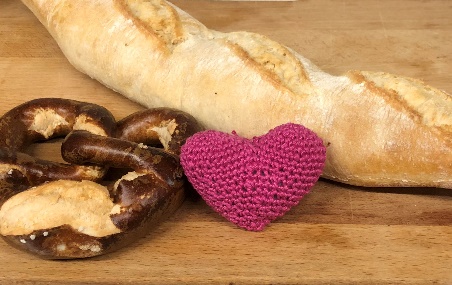 Qu'est-ce qu'il y a sur la photo à droite ?Décris où se trouvent les objets et explique pourquoi on les a pris ?Trouve un bon titre.________________________________________________________________________________________________________________________________________________________________________________________________________________________________________________Exercice 1 : Qu'est-ce que c'est, ce Traité de l'Élysée ? - Compréhension de l'oralDans un micro-trottoir, Arte Karambolage a posé cette question à des passants en France et en Allemagne :Regarde la vidéo sur Arte Karambolage. Quelles réponses peuvent être possibles ?________________________________________________________________________________________________________________________________________________________________________________________________________________________________________________________________________________________________________________________________Qu'est-ce que le Traité de l'Élysée, à ton avis ? Justifie ta réponse.________________________________________________________________________________________________________________________________________________________________Exercice 2 : Choisis la bonne réponse. / Qu’est-ce qui est correct ?Quand-est-ce qu’on a signé le Traité de l’Élysée ?Le 24 janvier 1945	Le 22 février 1963	Le 22 janvier 1963	Le Traité de l’Élysée : Qu’est-ce que cela veut dire en allemand ?Der Elysée Vertrag		Der Elysée-Pakt		Das Elysée-Abkommen	Où est-ce qu’on a signé ce traité ?À Paris		À Berlin	Qui a signé ce traité ?Nikolas Sarkozy et Angela Merkel 		Charles de Gaulle et Konrad Adenauer	Charles de Gaulle et Angela Merkel 		Le traité a été signépar le chancelier allemand et le président français.			par le président allemand et le premier ministre français. 		par le chancelier français et le premier ministre allemand.		 Exercice 3 : Compréhension de l'écritLe début du Traité de l'ÉlyséeLe Traité sur la coopération franco-allemande (dit Traité de l’Élysée) a été signé  le 22 janvier 1963 par le Chancelier Konrad Adenauer et le Général Charles de Gaulle au Palais de l’Elysée à Paris.Il a trois buts :la réconciliation franco-allemande après des guerres entre ces paysune véritable amitié entre la France et l‘Allemagnela construction de l’Europe unie.Depuis, beaucoup de villes, d‘écoles et d‘universités allemandes et françaises se sont jumelées. L’Office franco-allemand pour la jeunesse (OFAJ) a été créé en 1963 et a permis à beaucoup d’élèves de faire des échanges scolaires.Le 30 avril 1991, on a fondé la chaîne culturelle européenne franco-allemande Arte (Association Relative à la Télévision Européenne) à Strasbourg.Le Traité d’Aix-la-ChapelleLe Traité de l’Élysée de 1963, a été renouvelé par le Traité d’Aix-la-Chapelle en 2019. Ce nouveau traité renforce l’étroite coopération entre l’Allemagne et la France.La France et l’Allemagne ont une longue histoire communeAu 20ème siècle, il y avait deux guerres mondiales entre la France et l‘Allemagne. Après, ces deux pays se sont réconciliés et ont fondé ensemble l’Union Européenne. Mais l’histoire franco-allemande a commencé bien avant ces évènements.Charlemagne : Dans le passé, la France et l’Allemagne étaient même un seul pays : l’Empire carolingien. En 800, le Roi des Francs, Charlemagne (Karl der Grosse), devient l‘empereur « franco-allemand ». Il est donc devenu le père de l’Europe parce qu‘une grande partie des pays européens était dans son empire.Traité de Verdun - La fin de l’Empire de Charlemagne :En 843, les trois petits-fils de Charlemagne ont partagé l’empire de leur grand-père par le Traité de Verdun. Cet empire a été divisé en deux : la Germanie (plus tard l’Allemagne) et la France future.L’Alsace-Lorraine : A cause de sa situation géographique, l’Alsace-Lorraine a longtemps joué un rôle particulier : Au 19ème siècle, la région était française, mais après la guerre franco-allemande, l’Alsace-Lorraine est devenue allemande. Après la Première Guerre mondiale, l’Alsace - Lorraine est redevenue française. Quelle histoire compliquée !Compréhension écriteCoche la bonne case et justifie par une citation du texte.vraifauxCe Traité s’appelle « Traité de l’Élysée » parce qu’il a été signé aux Champs-Élysées. ligne(s)…………….  « …………………………………………………..…………………………………………….………………………… » . ligne(s)…………….  « …………………………………………………..…………………………………………….………………………… » . ligne(s)…………….  « …………………………………………………..…………………………………………….………………………… » . La coopération économique est le seul but du traité de l’Élysée. ligne(s)…………….  « …………………………………………………..…………………………………………….………………………… » . ligne(s)…………….  « …………………………………………………..…………………………………………….………………………… » . ligne(s)…………….  « …………………………………………………..…………………………………………….………………………… » .. Grâce à l’OFAJ, beaucoup de jeunes ont la possibilité de faire des échanges scolaires. ligne(s)…………….  « …………………………………………………..…………………………………………….………………………… » . ligne(s)…………….  « …………………………………………………..…………………………………………….………………………… » . ligne(s)…………….  « …………………………………………………..…………………………………………….………………………… » .Arte est une émission culturelle franco-allemande. ligne(s)…………….  « …………………………………………………..…………………………………………….………………………… » . ligne(s)…………….  « …………………………………………………..…………………………………………….………………………… » . ligne(s)…………….  « …………………………………………………..…………………………………………….………………………… » .Le Traité de l’Élysée de 1963 a été remplacé par le Traité d’Aix-la-Chapelle.Le Traité de l’Élysée de 1963 a été remplacé par le Traité d’Aix-la-Chapelle.Le Traité de l’Élysée de 1963 a été remplacé par le Traité d’Aix-la-Chapelle. ligne(s)…………….  « …………………………………………………..…………………………………………….………………………… »  ligne(s)…………….  « …………………………………………………..…………………………………………….………………………… »  ligne(s)…………….  « …………………………………………………..…………………………………………….………………………… »  Complète la phrase : .…………………………………………………….….. est le père de l’Europe. Complète la phrase : .…………………………………………………….….. est le père de l’Europe. Complète la phrase : .…………………………………………………….….. est le père de l’Europe. Le Traité de Verdun a été signé pour fonder l’Empire carolingien.  ligne(s)…………….  « …………………………………………………..…………………………………………….………………………… » . ligne(s)…………….  « …………………………………………………..…………………………………………….………………………… » . ligne(s)…………….  « …………………………………………………..…………………………………………….………………………… » .La région Alsace-Lorraine est une région entre deux pays.  ligne(s)…………….  « …………………………………………………..…………………………………………….………………………… » . ligne(s)…………….  « …………………………………………………..…………………………………………….………………………… » . ligne(s)…………….  « …………………………………………………..…………………………………………….………………………… » .Au 18ème siècle, la région Alsace-Lorraine était allemande. ligne(s)…………….  « …………………………………………………..…………………………………………….………………………… » . ligne(s)…………….  « …………………………………………………..…………………………………………….………………………… » . ligne(s)…………….  « …………………………………………………..…………………………………………….………………………… » .Après la Seconde Guerre mondiale, l’Alsace-Lorraine est redevenue allemande. ligne(s)…………….  « …………………………………………………..…………………………………………….………………………… » . ligne(s)…………….  « …………………………………………………..…………………………………………….………………………… » . ligne(s)…………….  « …………………………………………………..…………………………………………….………………………… » .En 2023, on a fêté le 60ème anniversaire du Traité de l’Élysée. ligne(s)…………….  « …………………………………………………..…………………………………………….………………………… » . ligne(s)…………….  « …………………………………………………..…………………………………………….………………………… » . ligne(s)…………….  « …………………………………………………..…………………………………………….………………………… » .